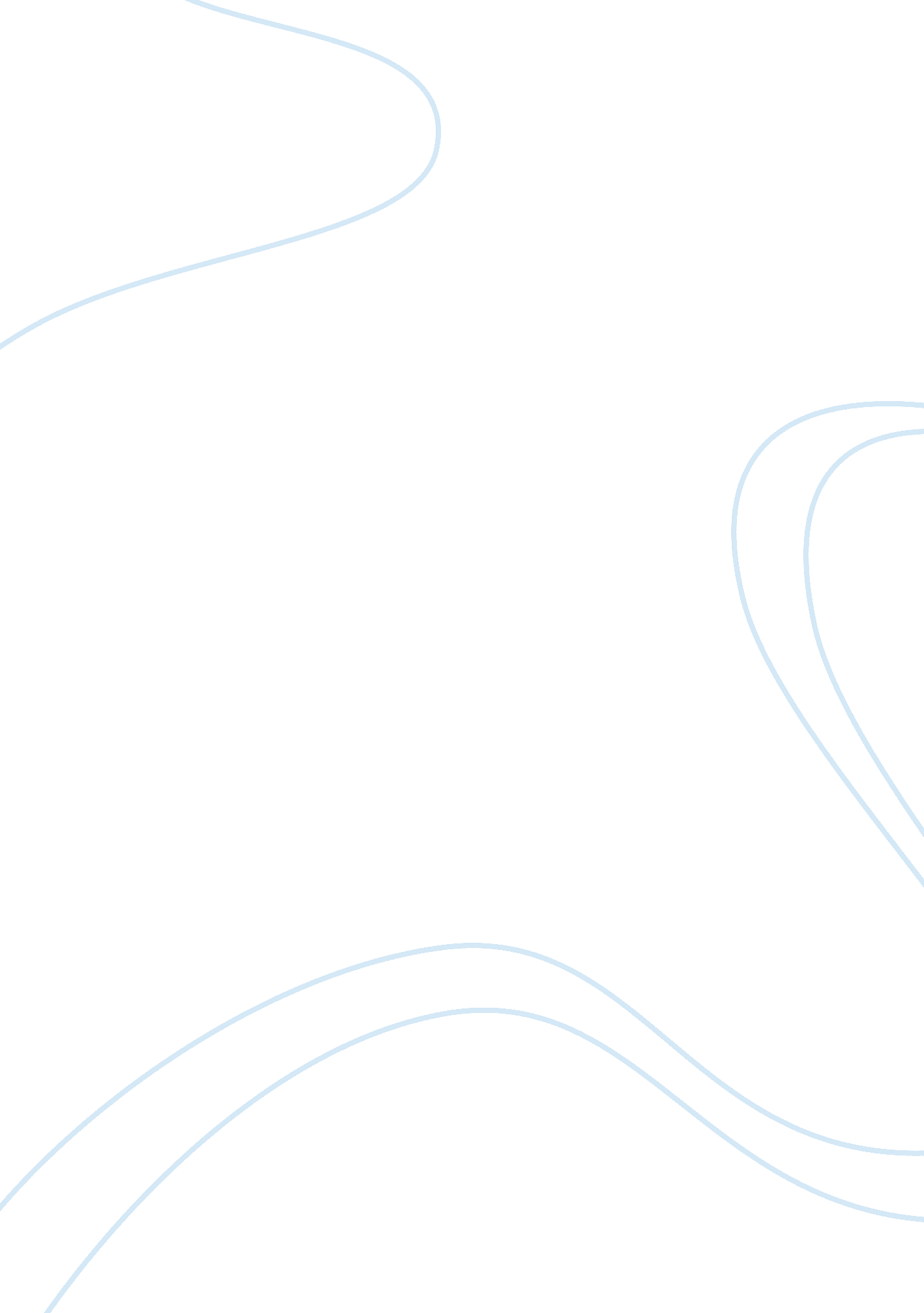 Effects of chronic heroin essayLife, Relationships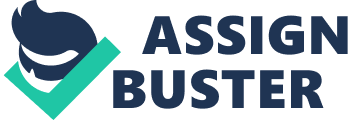 As with most illegal drugs, the chronic usage of diacetylmorphine possesses both long-run and short-run effects. Whether injected, snorted or smoked, diacetylmorphine will get down to impact the organic structure ‘ s cardinal nervous system about instantly after it is used. This study aims to analyze these effects of chronic diacetylmorphine usage and the construct of constructing up tolerance to heroin with decreased effectivity of the drug. Heroin, or heroin is besides normally referred to as diamorphine, it is a semi-synthetic opioid drug synthesized from morphia, a derived function of the Asiatic opium poppy works ( NIDA, 2009 ) . It is the 3, 6-diacetyl ester of morphia ( di ( two ) -acetyl-morphine ) . The white crystalline signifier is normally the hydrochloride salt heroin hydrochloride, though frequently adulterated therefore dulling the shininess and consistence from that to a matte white pulverization, which nevertheless heroin freebase typically is. As with other opioids, diacetylmorphine is used as both a pain-killer and a recreational drug and has an highly high potency for maltreatment. Frequent and regular disposal is associated with tolerance, moderate physical dependance, and terrible psychological dependance which develops into dependence. Harmonizing to Kreet et Al ( 2005 ) opiates are drugs derived from the rosin or sap of the opium poppy, which include “ morphine, codeine, their congeners ( e. g. , diacetylmorphine and oxycodone ) , and other semi-synthetic derived functions of the-baine ” . These opium-derived drugs are branded as opioids or narcotic anodynes. Opioids consist of all agonist drugs, which possess morphine-like belongingss, whether they are of course happening or man-made ( made ) . Other drugs in the opioid category include pethidine and dolophine hydrochloride, which are synthetically manufactured. Heroin is a cardinal nervous system sedative, which means it slows down the workings of the encephalon and spinal cord. It is assorted or ‘ cut ‘ with other substances, such as glucose, to hike net incomes. This means the user has no thought if the dosage will be strong or weak. Heroin normally takes the signifier of granules or pulverization, and can be white, tap or brown. It is normally injected intravenously, but some users snort or smoke it alternatively. Common slang footings for diacetylmorphine include ‘ smack ‘ , ‘ horse ‘ and ‘ hammer ‘ . Dependent diacetylmorphine users are characterised by the continuity of usage in malice of the troubles they experience with wellness, jurisprudence, societal accomplishments and personal relationships ( Ferri et al, 2003 ) . Heroin ( heroin ) is quickly hydrolysed to 6-monoacetylmorphine which in bend is hydrolysed to morphine following endovenous disposal in worlds ( Goodman & A ; Gilman, 1991 ) . The blood concentration of morphia, the metabolite of diacetylmorphine, depends on path of disposal, drug dosage, organic structure weight, clip elapsed since the last dosage and single pharmacokinetics ( Aderjan et al, 1995 ) . Heroin is chiefly excreted in the piss as free and conjugated morphia. Cardinal marks of diacetylmorphine toxicity include reduced degree of consciousness from sleepiness or a dazed province to coma, pinpoint students and a down respiratory rate. Cyanosis, hypotension, bradycardia, hypothermia may besides be present. Death is normally due to respiratory failure ( Goodman & A ; Gilman, 1991 ) . Central nervous system: Sleepiness Disorientation Craze Neurological: Analgesia Tolerance Addiction ( Physical Dependence ) Psychological: Addiction ( Psychological Dependence ) Anxiolysis Confusion Euphoria Sleepiness Peoples who are physically dependent on diacetylmorphine normally develop tolerance to the drug, doing it necessary to take more and more to acquire the coveted effects. Finally, a dose tableland is reached, at which no sum of the drug is sufficient. When this degree is achieved, the individual may go on to utilize diacetylmorphine, but mostly for the intent of detaining backdown symptoms 